Agreed Report – 06/06/23Matters Arising:Teacher Allocation has been received for 2023/2024.Quotes have been received and work carried out to upgrade the entrance of the school.Correspondence:Macroom GAA thanked the school for their support in recent events.Macroom Senior Citizens thanked the school for their financial support from the Macroom Charities Appeal. School Building Updates:                                                                                                                                                                                                                                                            The Design Team to work on our New School in the ADAPT programme has been appointed and our New School Sub Committee has already had 2 meetings with the Design Team. Board of Management Annual Report:See WebsitePrincipals Report on Middle Leadership:Mr. Murphy went through this report with the board outlining the changes in roles and responsibilities and the process which was used to achieve this new selection.Child Safeguarding Annual Review:Mr Murphy went through all the updated Child Protection Documents with the board which can all be found on the website.Anti-Bullying Annual Review:Mr Murphy went through all the updated Anti-Bullying Documents with the board which can all be found on the website.Ratification of Teaching Post Positions:Michelle Healy (English), Ciara Creedon (English), Niamh McCarthy (English/History) and Aodha Keane (Gaeilge) were all ratified by the board.Ratification of Interview Committees for AP Interviews in 2023/2024:All interview committee proposals were ratified to hold interviews in the 2023/2024 school year. Principals Report:Staff:A Retirement function for Mr. Pat Walsh was held in Killarney on June 1st. De La Salle Day Mass was held on May 10th in St. Colemans Church Macroom. Mr Murphy thanked Tom Walsh of DCG computers for sponsoring an ice cream van for our students on may 11th. 6th Years ended formal classes with an afternoon of soccer and pizza on May 10th.The Post of Responsibilities Annual Review was completed on27/4/23. Students:Our 6th Year Graduation Mass was held on Tues May 23rd.Out Transition Year School Tour took place in Easter. Our Annual Jim Quinn Memorial 5km race for 2nd year students took place in May. Our Annual Mark Duggan soccer competition for 1st years took place in May. Field Trips in the areas of Geography and Biology took place in May. Transition Year work experience took place on the last week of the school year. Mandatory Report:17 people were paid under the OLCS system since our last board meeting. AOB:Nil. 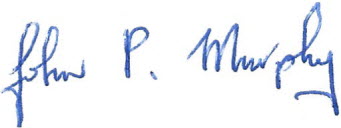 Secretary of the Board of Management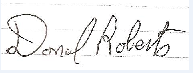 Chairman of the Board of management